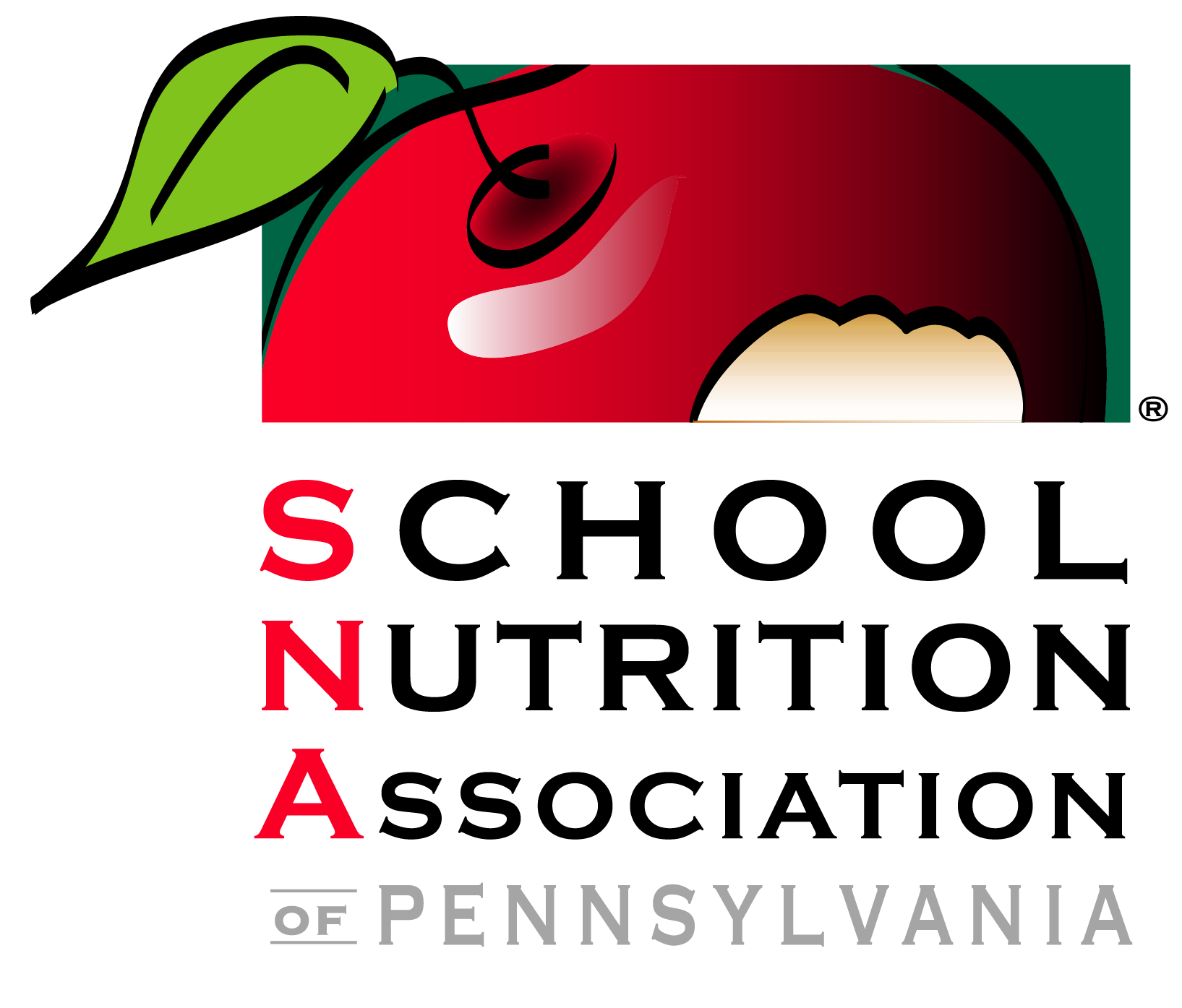 School Nutrition AssociationOf Pennsylvania2018-2019   Board of Directors ReportSubmitted by:  Angela DeSarroBoard Position:  Conference ChairBoard Meeting Date: Feb. 4, 2019News to Share Since Our Last Board Meeting:Please direct any possible sponsors to Pam, we are looking for more than $25,000.00.Plans to visit the Monroeville Expo Mart on Feb. 12th for the 2021 conference location.Basket Raffles cannot include actual alcohol for legal reasons, please recommend using Gift cards for wine & spirits with pictures for the beverage themed baskets. Overflow hotel rooms are set up for the Comfort Inn, if needed.Swag for bags should be sent to Kelly Price in Donegal for packing.Hershey Tickets will be available at a discount for members to use during the week of the conference.New or Big Ideas: (Brief description of exciting new ideas you are hearing about from state leaders, SNA members, allied organizations, industry partners, etc.)A2Z is the App we will be moving forward with.Contest to Engage Children in School Meals and present at President’s Dinner	Chapter Meetings: December 13th Christmas meeting for Chapter 23, Alomar where I spoke about benefits to SNAPA and attending the Hershey 2019 conference.  I distributed save the date cards left over from the 2018 Booth along with other Hershey & SNAPA materials.Other Meetings Attended: (Brief description of meetings with other organizations, committee meetings, national or regional meetings, etc.)* Monthly Committee Conference Calls * PPS Food Show